Fanover, Минск +375447584780 Viber email  minsk17@tut.by
www.fotorele.net   www.tiristor.by tel.+375 29 758 47 80 мтсFanover купить, продажа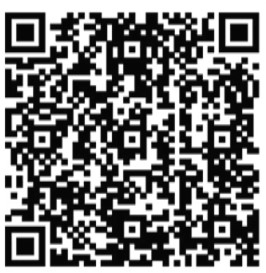 Электронные компоненты, радиодеталигде и как купить в Минске?
каталог, описание, технические, характеристики, datasheet, параметры, маркировка, габариты, фото, , аналог, замена,  вентилятор  , fanover                   КАТАЛОГ вентиляторы Fanover2020 МИНСК